
APPLICATION FORM – PRIVATE AND CONFIDENTIAL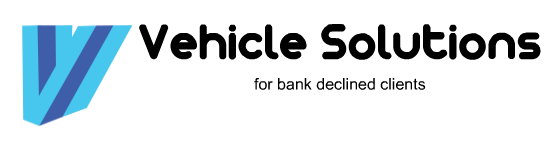 Office 058 816 0217Cell 079 214 9284 or 072 689 0454Email:  antoinette@vehiclesolutions.co.za or vehiclesolutionsinfo@gmail.comI the undersigned, hereby confirm that all data contained on this application form were given freely and are true and correct to the best of my knowledge.SIGNATURE: _____________________________________    DATE:   ________________________PLEASE SUBMIT WITH APPLICATIONCOPY OF ID & DRIVERS LICENCE, PROOF OF RESIDENTS (not bankstatements , we need lease agreement or utility bill)Proof of Employment (Latest Pay-Slip) (Self-Employed - Copy of CK Document)3 Month's Bank-Statements (6 Months if Self-Employed)PERSONAL INFORMATIONTITLE:                  FIRST NAMES:                                                                             SURNAME:INITIALS:               ID:                                                                                                 ETHNIC GROUP:PHYSICAL ADDRESS:PROVINCE:                                                    CODE:                                   PERIOD AT ADDRESS:POSTAL ADDRESS:TELEPHONE H:                                               W:                                         C:EMAIL:MARITAL STATUS:  Married in Community    Married Antenuptual    Married Tribal     Single   Divorced    Widow/erEMPLOYMENTEmployer:                                                                                                               Employee nr:Employer address:Occupation:                                                                                                            Department:Start date:                                Salary date:                                     Paid:    Monthly       Weekly      FortnightlyStatus:                Perman    Part time    Self Employed   Contrat   Contract end date:                      Open ended contractSalary (HR) Person:                                                                      Salary HR Tel no:SPOUSE / PARTNERTitle:                  First Names:                                                                                            Surname:ID:                                                                                                                    Occupation:TELEPHONE H:                                               W:                                         C:Employer:	                         Gross salary:NEXT OF KIN (NOT LIVING AT THE SAME ADDRESS)Title:                  First Names:                                                                                            Surname:Contact nr:                                                                                               Relationship:Physical Address:NEXT OF KIN (NOT LIVING AT THE SAME ADDRESS)Title:                  First Names:                                                                                            Surname:Contact nr:                                                                                               Relationship:Physical Address:AFFORDABILITY ASSESSMENTGross salary:                                          Nett salary:                                                 Other income:ONLY LIST THE MONTHLY PAYMENT/INSTALLMENT THAT YOU AS APPLICANT MUST PAY PER MONTHPersonal loans:	Clothing accounts:                                     Car install:Credit cards:                                                           Furniture:                                                    Home loans:Phone contract:                                                     Other phone exp:                                      Rent:Municipal acc:                                                        Electricity:                                                   Groceries:School fees:                                                            Day care:                                                      After school :                                      Transport/fuel:                                                      Insurance:                                                    Policies:Other:                                                                      Other:                                                            Other:Do you have any garnish oders on your payslip?     Yes    No     If yes, how many?Do you have any Judgements on your payslip?        Yes    No     If yes, how many?Are you:    Under Administration   ?        Yes    No     Sequestration ?        Yes    No       Debt counselling      ?        Yes    No                BANKING DETAILSName of bank:                                                                            Branch name:Account holder:                                                                          Branch code:Account nr:                                                                                  Type of account:    Savings         Cheque        Mzanzi